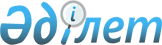 Мемлекеттік әкімшілік лауазымдарының санаттарына үлгілік біліктілік талаптарының бекітілуі туралы
					
			Күшін жойған
			
			
		
					Қазақстан Республикасының Мемлекеттік қызмет істері жөніндегі агенттігі төрағасының 2003 жылғы 17 наурыздағы N 02-01-02/27 бұйрығы. Қазақстан Республикасының Әділет министірлігінде 2003 жылғы 27 наурызда тіркелген. Тіркеу N 2219. Күші жойылды - ҚР Мемлекеттік қызмет істері жөніндегі агенттігі төрағасының 2004 жылғы 23 қаңтардағы N 02-01-02/9 (V042697) бұйрығымен.



      "Мемлекеттік қызмет туралы" Қазақстан Республикасының 1999 жылғы 23 шілдедегі 
 Заңының 
 5-бабы 1-тармағының 3-тармақшасына сәйкес, БҰЙЫРАМЫН:



      1. Қоса тіркелген Мемлекеттік әкімшілік лауазымдарының санаттарына үлгілік біліктілік талаптарын бекітсін.



      2. Қазақстан Республикасының Мемлекеттік қызмет істері жөніндегі агенттігі төрағасының 1999 жылғы 30 желтоқсандағы NА-242 "Мемлекеттік әкімшілік лауазымдарының санаттарына үлгілік біліктілік талаптары туралы" 
 бұйрық 
 өз күшін жойды деп танылсын.



      3. Осы бұйрық Қазақстан Республикасының Әділет министрлігінде мемлекеттік тіркеуде алынған күннен бастап өз күшіне енеді.

      

Төраға


Қазақстан Республикасының   



Мемлекеттік қызмет істері   



жөніндегі агенттігі      



төрағасының          



2003 жылғы 17 наурыздағы   



N 02-01-02/27 бұйрығымен   



бекітілген           




 


Мемлекеттік әкімшілік лауазымдарының санаттарына үлгілік біліктілік талаптары






      1. Осы үлгілік біліктілік талаптары А, В, С, D, Е санаттарының топтарына жатқызылған мемлекеттік әкімшілік лауазымдарына және осы санаттарға қатысты лауазымдарға орналасушы азаматтарға даярланған.




      2. Мемлекеттік органдар мемлекеттік әкімшілік лауазымдарының санаттарына осы үлгілік біліктілік талаптар (бұдан әрі - үлгілік біліктілік талаптар) негізінде Қазақстан Республикасының Мемлекеттік қызмет істері жөніндегі агенттігімен немесе оның аумақтық бөлімшелерімен келістірілетін штаттық кестемен алдын ала қарастырылған мемлекеттік әкімшілік лауазымдардың біліктілік талаптарын (бұдан әрі - біліктілік талаптар) әзірлеп және бекітеді.




      3. Біліктілік талаптарының функционалды ерекшеліктерін ескере отырып, үлгілік біліктілік талаптарын нақтылайды.



      Біліктілік талаптар үлгілік біліктілік талаптарға қайшы келмеуі керек, тек ерекше жағдайларда, заң актілермен қарастырылған кейбір әкімшілік лауазымдарға ғана.




      3-1. Басшылық лауазымдарға жатпайтын мемлекеттік әкімшілік лауазымдарына басшылық лауазымдағы жұмыс өтілінің болуы міндетті талап емес.



      


Ескерту: 3-1-тармақпен толықтырылды - ҚР Мемлекеттік қызмет істері жөніндегі агенттігі төрағасының 2003 жылғы 15 шілдедегі N 02-01-04/25


 
 бұйрығымен 
.




      4. Мемлекеттік әкімшілік лауазымдарының А санаттары тобына қойылатын келесі үлгілік біліктілік талаптары белгіленеді:



      1) А-1 санаты үшін:



      білім - жоғары кәсіптік;



      бес жылдан кем емес мемлекеттік қызмет стажы, соның ішінде келесі төменгі санаттағы лауазымдағы қызметтік міндеттерге сәйкес бір жылдан кем емес жұмыс тәжірибесі не болмаса мемлекеттік органдардағы немесе олардың құрылымдық бөлімшелеріндегі басшыларын не болмаса олардың орынбасарларының лауазымдарында немесе солардың құрылымына жататын бөлімшелерінде (бұдан әрі - мемлекеттік органдарының басшылық лауазымдарында) немесе мемлекеттік органдарда А-5 санаты және жоғары, В-5 санаты және жоғары лауазымдарда (бұдан әрі - басқа лауазымдарда) үш жылдан кем емес стажы немесе осы санаттағы нақты лауазымдағы функционалдық міндеттеріне сәйкес келетін саладағы облыстарда алты жылдан кем емес, соның ішінде үш жылдан кем емес басқа да мекемелерде басшылық лауазымдардағы (бұдан әрі - басшылық лауазымдардағы) жұмыс тәжірибесі.



      Қазақстан Республикасының 
 Конституциясын 
, Қазақстан Республикасының "Қазақстан Республикасының Президенті туралы" Конституциялық 
 Заңын 
, "Мемлекеттік қызмет туралы" 
 Заңын 
, "Сыбайлас жемқорлыққа қарсы күрес туралы" 
 Заңын 
, "Әкімшілік рәсімдер туралы" 
 Заңын 
, "Нормативтік құқықтық актілер туралы" 
 Заңын 
, Қазақстанның 
 2030 
 жылға дейінгі даму стратегиясын, Қазақстан Республикасы Президентінің 2000 жылғы 21 қаңтардағы N 328 Жарлығымен бекітілген Қазақстан Республикасы Мемлекеттік қызметшілерінің қызмет этикасы 
 ережесін 
, осы санаттағы мемлекеттік лауазымдарды мамандандыруға сәйкесті салаларындағы қатынастарды реттейтін Қазақстан Республикасының заңнамалық және нормативтік құқықтық актілерін білу.



      Осы санатының нақты лауазымы бойынша функционалдық міндеттеріне сәйкес келетін басқа да міндетті білім.



      2) А-2 санаты үшін:



      білім - жоғары кәсіптік;



      төрт жылдан кем емес мемлекеттік қызмет стажы, соның ішінде келесі төменгі санаттағы лауазымдағы қызметтік міндеттерге сәйкес бір жылдан кем емес жұмыс тәжірибесі не болмаса мемлекеттік органдарда басшылық немесе басқа лауазымдарда екі жылдан кем емес қызмет стажы немесе осы санаттағы нақты лауазымдағы функционалдық міндеттеріне сәйкес келетін саладағы облыстарда бес жылдан кем емес, соның ішінде үш жылдан кем емес басшылық лауазымдардағы жұмыс тәжірибесі.



      Қазақстан Республикасының 
 Конституциясын 
, Қазақстан Республикасының "Қазақстан Республикасының Президенті туралы" Конституциялық 
 заңын 
, "Мемлекеттік қызмет туралы" 
 Заңын 
, "Сыбайлас жемқорлыққа қарсы күрес туралы" 
 Заңын 
, "Әкімшілік рәсімдер туралы" 
 Заңын 
, "Нормативтік құқықтық актілер туралы" 
 Заңын 
, Қазақстанның 
 2030 
 жылға дейінгі даму стратегиясын, Қазақстан Республикасы Президентінің 2000 жылғы 21 қаңтардағы N 328 Жарлығымен бекітілген Қазақстан Республикасы Мемлекеттік қызметшілерінің қызмет этикасы 
 ережесін 
, осы санаттағы мемлекеттік лауазымдарды мамандандыруға сәйкесті салаларындағы қатынастарды реттейтін Қазақстан Республикасының заңнамалық және нормативтік құқықтық актілерін білу.



      Осы санатының нақты лауазымы бойынша функционалдық міндеттеріне сәйкес келетін басқа да міндетті білім.



      3) А-3 санаты үшін:



      білім - жоғары кәсіптік;



      үш жылдан кем емес мемлекеттік қызмет стажы, соның ішінде келесі төменгі санаттағы лауазымдағы қызметтік міндеттерге сәйкес не болмаса мемлекеттік органдарда басшылық немесе басқа лауазымдарда бір жылдан кем емес қызмет стажы немесе осы санаттардың нақты лауазымының функционалдық міндеттеріне сәйкес келетін саладағы облыстарда төрт жылдан кем емес жұмыс тәжірибесі, соның ішінде екі жылдан кем емес басшылық жұмыс тәжірибесі және мемлекеттік қызметшілерді даярлау және қайта даярлаудың мемлекеттік бағдарламасы бойынша оқу.



      Қазақстан Республикасының 
 Конституциясын 
, Қазақстан Республикасының "Қазақстан Республикасының Президенті туралы" Конституциялық 
 заңын 
, "Мемлекеттік қызмет туралы" 
 Заңын 
, "Сыбайлас жемқорлыққа қарсы күрес туралы" 
 Заңын 
, "Әкімшілік рәсімдер туралы" 
 Заңын 
, "Нормативтік құқықтық актілер туралы" 
 Заңын 
, Қазақстанның 
 2030 
 жылға дейінгі даму стратегиясын, Қазақстан Республикасы Президентінің 2000 жылғы 21 қаңтардағы N 328 Жарлығымен бекітілген Қазақстан Республикасы Мемлекеттік қызметшілерінің қызмет этикасы 
 ережесін 
, осы санаттағы мемлекеттік лауазымдарды мамандандыруға сәйкесті салаларындағы қатынастарды реттейтін Қазақстан Республикасының заңнамалық және нормативтік құқықтық актілерін білу.



      Осы санатының нақты лауазымы бойынша функционалдық міндеттеріне сәйкес келетін басқа да міндетті білім.



      4) А-4 санаты үшін:



      білім - жоғары кәсіптік;



      екі жылдан кем емес мемлекеттік қызмет стажы, соның ішінде келесі төменгі санаттағы лауазымдағы қызметтік міндеттерге сәйкес не болмаса мемлекеттік органдарда басшылық немесе басқа лауазымда бір жылдан кем емес қызмет стажы немесе осы санаттардың нақты лауазымының функционалдық міндеттеріне сәйкес келетін саладағы облыстарда үш жылдан кем емес, соның ішінде бір жылдан кем емес басшылық лауазымда жұмыс тәжірибесі.



      Қазақстан Республикасының 
 Конституциясын 
, Қазақстан Республикасының "Қазақстан Республикасының Президенті туралы" Конституциялық 
 заңын 
, "Мемлекеттік қызмет туралы" 
 Заңын 
, "Сыбайлас жемқорлыққа қарсы күрес туралы" 
 Заңын 
, "Әкімшілік рәсімдер туралы" 
 Заңын 
, "Нормативтік құқықтық актілер туралы" 
 Заңын 
, Қазақстанның 
 2030 
 жылға дейінгі даму стратегиясын, Қазақстан Республикасы Президентінің 2000 жылғы 21 қаңтардағы N 328 Жарлығымен бекітілген Қазақстан Республикасы Мемлекеттік қызметкерлерінің қызмет этикасы 
 ережесін 
, осы санаттағы мемлекеттік лауазымдарды мамандандыруға сәйкесті салаларындағы қатынастарды реттейтін Қазақстан Республикасының заңнамалық және нормативтік құқықтық актілерін білу.



      Осы санатының нақты лауазымы бойынша функционалдық міндеттеріне сәйкес келетін басқа да міндетті білім.



      5) А-5 санаты үшін:



      білім - жоғары кәсіптік;



      екі жылдан кем емес мемлекеттік қызмет стажы немесе осы санаттардың нақты лауазымының функционалдық міндеттеріне сәйкес келетін саладағы облыстарда үш жылдан кем емес жұмыс тәжірибесі.



      Қазақстан Республикасының 
 Конституциясын 
, Қазақстан Республикасының "Қазақстан Республикасының Президенті туралы" Конституциялық 
 заңын 
, "Мемлекеттік қызмет туралы" 
 Заңын 
, "Сыбайлас жемқорлыққа қарсы күрес туралы" 
 Заңын 
, "Әкімшілік рәсімдер туралы" 
 Заңын 
, "Нормативтік құқықтық актілер туралы" 
 Заңын 
, Қазақстанның 
 2030 
 жылға дейінгі даму стратегиясын, Қазақстан Республикасы Президентінің 2000 жылғы 21 қаңтардағы N 328 Жарлығымен бекітілген Қазақстан Республикасы Мемлекеттік қызметшілерінің қызмет этикасы 
 ережесін 
, осы санаттағы мемлекеттік лауазымдарды мамандандыруға сәйкесті салаларындағы қатынастарды реттейтін Қазақстан Республикасының заңнамалық және нормативтік құқықтық актілерін білу.



      Осы санатының нақты лауазымы бойынша функционалдық міндеттеріне сәйкес келетін басқа да міндетті білім.



      6) А-6, А-7 санаты үшін:



      білім - жоғары кәсіптік. Осы санаттардың нақты лауазымының функционалдық міндеттеріне сәйкес келетін саладағы облыстарда үш жылдан кем емес немесе бір жылдан кем емес мемлекеттік қызмет стажы және біліктілігін көтерген жағдайда орта кәсіптік білімі барларға рұқсат етіледі.



      Қазақстан Республикасының 
 Конституциясын 
, "Мемлекеттік қызмет туралы" 
 заңын 
, "Сыбайлас жемқорлыққа қарсы күрес туралы" 
 Заңын 
, Қазақстанның 
 2030 
 жылға дейінгі даму стратегиясын, Қазақстан Республикасы Президентінің 2000 жылғы 21 қаңтардағы N 328 Жарлығымен бекітілген Қазақстан Республикасы Мемлекеттік қызметшілерінің қызмет этикасы 
 ережесін 
, осы санаттағы мемлекеттік лауазымдарды мамандандыруға сәйкесті салаларындағы қатынастарды реттейтін Қазақстан Республикасының заңнамалық және нормативтік құқықтық актілерін білу;



      Осы санатының нақты лауазымы бойынша функционалдық міндеттеріне сәйкес келетін басқа да міндетті білім.



      


Ескерту: 4-тармақ өзгертілді - ҚР Мемлекеттік қызмет істері жөніндегі агенттігі төрағасының 2003 жылғы 15 шілдедегі N 02-01-04/25


 
 бұйрығымен 
.




      5. В санатты мемлекеттік әкімшілік лауазымдарына қойылатын келесі үлгілік біліктілік талаптары:



      1) В-1 санаты үшін:



      білім - жоғары кәсіптік;



      бес жылдан кем емес мемлекеттік қызмет стажы, соның ішінде келесі төменгі санаттағы лауазымдағы қызметтік міндеттерге сәйкес бір жылдан кем емес жұмыс тәжірибесі не болмаса мемлекеттік органдарда басшылық немесе басқа лауазымдарда үш жылдан кем емес қызмет стажы немесе осы санаттардың нақты лауазымының функционалдық міндеттеріне сәйкес келетін саладағы облыстарда алты жылдан кем емес, соның ішінде үш жылдан кем емес басшылық лауазымдардағы жұмыс тәжірибесі.



      Қазақстан Республикасының 
 Конституциясын 
, "Мемлекеттік қызмет туралы" 
 заңын 
, "Сыбайлас жемқорлыққа қарсы күрес туралы" 
 Заңын 
, "Әкімшілік рәсімдер туралы" 
 Заңын 
, "Нормативтік құқықтық актілер туралы" 
 Заңын 
, Қазақстанның 
 2030 
 жылға дейінгі даму стратегиясын, Қазақстан Республикасы Президентінің 2000 жылғы 21 қаңтардағы N 328 Жарлығымен бекітілген Қазақстан Республикасы Мемлекеттік қызметшілерінің қызмет этикасы 
 ережесін 
, осы санаттағы мемлекеттік лауазымдарды мамандандыруға сәйкесті салаларындағы қатынастарды реттейтін Қазақстан Республикасының заңнамалық және нормативтік құқықтық актілерін білу.



      Осы санатының нақты лауазымы бойынша функционалдық міндеттеріне сәйкес келетін басқа да міндетті білім.



      2) В-2 санаты үшін:



      білім - жоғары кәсіптік;



      бес жылдан кем емес мемлекеттік қызмет стажы, соның ішінде келесі төменгі санаттағы лауазымдағы қызметтік міндеттерге сәйкес бір жылдан кем емес жұмыс тәжірибесі не болмаса мемлекеттік органдарда басшылық немесе басқа лауазымдарда үш жылдан кем емес қызмет стажы немесе осы санаттардың нақты лауазымының функционалдық міндеттеріне сәйкес келетін саладағы облыстарда алты жылдан кем емес, соның ішінде үш жылдан кем емес басшылық лауазымдарда жұмыс тәжірибесі.



      Қазақстан Республикасының 
 Конституциясын 
, "Мемлекеттік қызмет туралы" 
 заңын 
, "Сыбайлас жемқорлыққа қарсы күрес туралы" 
 Заңын 
, "Әкімшілік рәсімдер туралы" 
 Заңын 
, "Нормативтік құқықтық актілер туралы" 
 Заңын 
, Қазақстанның 
 2030 
 жылға дейінгі даму стратегиясын, Қазақстан Республикасы Президентінің 2000 жылғы 21 қаңтардағы N 328 Жарлығымен бекітілген Қазақстан Республикасы Мемлекеттік қызметшілерінің қызмет этикасы 
 ережесін 
, осы санаттағы мемлекеттік лауазымдарды мамандандыруға сәйкесті салаларындағы қатынастарды реттейтін Қазақстан Республикасының заңнамалық және нормативтік құқықтық актілерін білу.



      Осы санатының нақты лауазымы бойынша функционалдық міндеттеріне сәйкес келетін басқа да міндетті білім.



      3) В-3 санаты үшін:



      білім - жоғары кәсіптік;



      үш жылдан кем емес мемлекеттік қызмет стажы, соның ішінде келесі төменгі санаттағы лауазымдарда бір жылдан кем емес жұмыс тәжірибесі не болмаса мемлекеттік органдарда басшылық немесе басқа лауазымдарда екі жылдан кем емес қызмет стажы немесе осы санаттардың нақты лауазымының функционалдық міндеттеріне сәйкес келетін саладағы облыстарда төрт жылдан кем емес, соның ішінде екі жылдан кем емес басшылық лауазымдарда жұмыс тәжірибесі.



      Қазақстан Республикасының 
 Конституциясын 
, "Мемлекеттік қызмет туралы" 
 заңын 
, "Сыбайлас жемқорлыққа қарсы күрес туралы" 
 Заңын 
, "Әкімшілік рәсімдер туралы" 
 Заңын 
, "Нормативтік құқықтық актілер туралы" 
 Заңын 
, Қазақстанның 
 2030 
 жылға дейінгі даму стратегиясын, Қазақстан Республикасы Президентінің 2000 жылғы 21 қаңтардағы N 328 Жарлығымен бекітілген Қазақстан Республикасы Мемлекеттік қызметшілерінің қызмет этикасы 
 ережесін 
, осы санаттағы мемлекеттік лауазымдарды мамандандыруға сәйкесті салаларындағы қатынастарды реттейтін Қазақстан Республикасының заңнамалық және нормативтік құқықтық актілерін білу.



      Осы санатының нақты лауазымы бойынша функционалдық міндеттеріне сәйкес келетін басқа да міндетті білім.



      4) В-4 санаты үшін:



      білім - жоғары кәсіптік;



      екі жылдан кем емес мемлекеттік қызмет стажы, соның ішінде келесі төменгі санаттағы лауазымдағы қызметтік міндеттерге сәйкес бір жылдан кем емес қызмет стажы не болмаса мемлекеттік органдарда басшылық немесе басқа лауазымдарда бір жылдан кем емес қызмет стажы немесе осы санаттардың нақты лауазымының функционалдық міндеттеріне сәйкес келетін саладағы облыстарда үш жылдан кем емес, соның ішінде бір жылдан кем емес басшылық лауазымдардағы жұмыс тәжірибесі немесе мемлекеттік қызметшілерді даярлау және қайта даярлаудың мемлекеттік бағдарламасы бойынша оқу.



      Қазақстан Республикасының 
 Конституциясын 
, "Мемлекеттік қызмет туралы" 
 заңын 
, "Сыбайлас жемқорлыққа қарсы күрес туралы" 
 Заңын 
, "Әкімшілік рәсімдер туралы" 
 Заңын 
, "Нормативтік құқықтық актілер туралы" 
 Заңын 
, Қазақстанның 
 2030 
 жылға дейінгі даму стратегиясын, Қазақстан Республикасы Президентінің 2000 жылғы 21 қаңтардағы N 328 Жарлығымен бекітілген Қазақстан Республикасы Мемлекеттік қызметшілерінің қызмет этикасы 
 ережесін 
, осы санаттағы мемлекеттік лауазымдарды мамандандыруға сәйкесті салаларындағы қатынастарды реттейтін Қазақстан Республикасының заңнамалық және нормативтік құқықтық актілерін білу.



      Осы санатының нақты лауазымы бойынша функционалдық міндеттеріне сәйкес келетін басқа да міндетті білім.



      5) В-5 санаты үшін:



      білім - жоғары кәсіптік;



      екі жылдан кем емес мемлекеттік қызмет стажы немесе осы санаттардың нақты лауазымының функционалдық міндеттеріне сәйкес келетін саладағы облыстарда үш жылдан кем емес жұмыс тәжірибесі.



      Қазақстан Республикасының 
 Конституциясын 
, "Мемлекеттік қызмет туралы" 
 заңын 
, "Сыбайлас жемқорлыққа қарсы күрес туралы" 
 Заңын 
, "Әкімшілік рәсімдер туралы" 
 Заңын 
, "Нормативтік құқықтық актілер туралы" 
 Заңын 
, Қазақстанның 
 2030 
 жылға дейінгі даму стратегиясын, Қазақстан Республикасы Президентінің 2000 жылғы 21 қаңтардағы N 328 Жарлығымен бекітілген Қазақстан Республикасы Мемлекеттік қызметшілерінің қызмет этикасы 
 ережесін 
, осы санаттағы мемлекеттік лауазымдарды мамандандыруға сәйкесті салаларындағы қатынастарды реттейтін Қазақстан Республикасының заңнамалық және нормативтік құқықтық актілерін білу.



      Осы санатының нақты лауазымы бойынша функционалдық міндеттеріне сәйкес келетін басқа да міндетті білім.



      6) В-6, В-7 санаты үшін:



      білім - жоғары кәсіптік. Бір жылдан кем емес мемлекеттік қызмет тәжірибесі немесе осы санаттардың нақты лауазымының функционалдық міндеттеріне сәйкес келетін саладағы облыстарда үш жылдан кем емес жұмыс тәжірибесі және біліктілігін көтерген жағдайда орта кәсіптік білімі барларға рұқсат етіледі.



      Қазақстан Республикасының 
 Конституциясын 
, "Мемлекеттік қызмет туралы" 
 заңын 
, "Сыбайлас жемқорлыққа қарсы күрес туралы" 
 Заңын 
, "Әкімшілік рәсімдер туралы" 
 Заңын 
, "Нормативтік құқықтық актілер туралы" 
 Заңын 
, Қазақстанның 
 2030 
 жылға дейінгі даму стратегиясын, Қазақстан Республикасы Президентінің 2000 жылғы 21 қаңтардағы N 328 Жарлығымен бекітілген Қазақстан Республикасы Мемлекеттік қызметшілерінің қызмет этикасы 
 ережесін 
, осы санаттағы мемлекеттік лауазымдарды мамандандыруға сәйкесті салаларындағы қатынастарды реттейтін Қазақстан Республикасының заңнамалық және нормативтік құқықтық актілерін білу.



      Осы санатының нақты лауазымы бойынша функционалдық міндеттеріне сәйкес келетін басқа да міндетті білім.




      6. С санатты мемлекеттік әкімшілік лауазымдарына қойылатын келесі үлгілік біліктілік талаптары:



      1) С-1 санаты үшін:



      білім - жоғары кәсіптік;



      бес жылдан кем емес мемлекеттік қызмет стажы, соның ішінде келесі төменгі санаттағы лауазымдағы бір жылдан кем емес жұмыс тәжірибесі не болмаса мемлекеттік органдарда басшылық немесе басқа лауазымдарда үш жылдан кем емес немесе осы санаттардың нақты лауазымының функционалдық міндеттеріне сәйкес келетін саладағы облыстарда алты жылдан кем емес, соның ішінде үш жылдан кем емес басшылық лауазымдардағы жұмыс тәжірибесі.



      Қазақстан Республикасының 
 Конституциясын 
, "Мемлекеттік қызмет туралы" 
 заңын 
, "Сыбайлас жемқорлыққа қарсы күрес туралы" 
 Заңын 
, "Әкімшілік рәсімдер туралы" 
 Заңын 
, "Нормативтік құқықтық актілер туралы" 
 Заңын 
, Қазақстанның 
 2030 
 жылға дейінгі даму стратегиясын, Қазақстан Республикасы Президентінің 2000 жылғы 21 қаңтардағы N 328 Жарлығымен бекітілген Қазақстан Республикасы Мемлекеттік қызметшілерінің қызмет этикасы 
 ережесін 
, осы санаттағы мемлекеттік лауазымдарды мамандандыруға сәйкесті салаларындағы қатынастарды реттейтін Қазақстан Республикасының заңнамалық және нормативтік құқықтық актілерін білу.



      Осы санатының нақты лауазымы бойынша функционалдық міндеттеріне сәйкес келетін басқа да міндетті білім.



      2) С-2 санаты үшін:



      білім - жоғары кәсіптік;



      төрт жылдан кем емес мемлекеттік қызмет стажы, соның ішінде келесі төменгі санаттағы лауазымдағы бір жылдан кем емес жұмыс тәжірибесі не болмаса мемлекеттік органдарда басшылық немесе басқа лауазымдарда екі жылдан кем емес немесе осы санаттардың нақты лауазымының функционалдық міндеттеріне сәйкес келетін саладағы облыстарда бес жылдан кем емес, соның ішінде екі жылдан кем емес басшылық лауазымдардағы жұмыс тәжірибесі.



      Қазақстан Республикасының 
 Конституциясын 
, "Мемлекеттік қызмет туралы" 
 заңын 
, "Сыбайлас жемқорлыққа қарсы күрес туралы" 
 Заңын 
, "Әкімшілік рәсімдер туралы" 
 Заңын 
, "Нормативтік құқықтық актілер туралы" 
 Заңын 
, Қазақстанның 
 2030 
 жылға дейінгі даму стратегиясын, Қазақстан Республикасы Президентінің 2000 жылғы 21 қаңтардағы N 328 Жарлығымен бекітілген Қазақстан Республикасы Мемлекеттік қызметшілерінің қызмет этикасы 
 ережесін 
, осы санаттағы мемлекеттік лауазымдарды мамандандыруға сәйкесті салаларындағы қатынастарды реттейтін Қазақстан Республикасының заңнамалық және нормативтік құқықтық актілерін білу.



      Осы санатының нақты лауазымы бойынша функционалдық міндеттеріне сәйкес келетін басқа да міндетті білім.



      3) С-3 санаты үшін:



      білім - жоғары кәсіптік;



      үш жылдан кем емес мемлекеттік қызмет стажы, соның ішінде келесі төменгі санаттағы лауазымдағы бір жылдан кем емес жұмыс тәжірибесі не болмаса мемлекеттік органдарда басшылық немесе басқа лауазымдарда бір жылдан кем емес немесе осы санаттардың нақты лауазымының функционалдық міндеттеріне сәйкес келетін саладағы облыстарда төрт жылдан кем емес, соның ішінде бір жылдан кем емес басшылық лауазымдардағы жұмыс тәжірибесі.



      Қазақстан Республикасының 
 Конституциясын 
, "Мемлекеттік қызмет туралы" 
 заңын 
, "Сыбайлас жемқорлыққа қарсы күрес туралы" 
 Заңын 
, "Әкімшілік рәсімдер туралы" 
 Заңын 
, "Нормативтік құқықтық актілер туралы" 
 Заңын 
, Қазақстанның 
 2030 
 жылға дейінгі даму стратегиясын, Қазақстан Республикасы Президентінің 2000 жылғы 21 қаңтардағы N 328 Жарлығымен бекітілген Қазақстан Республикасы Мемлекеттік қызметшілерінің қызмет этикасы 
 ережесін 
, осы санаттағы мемлекеттік лауазымдарды мамандандыруға сәйкесті салаларындағы қатынастарды реттейтін Қазақстан Республикасының заңнамалық және нормативтік құқықтық актілерін білу.



      Осы санатының нақты лауазымы бойынша функционалдық міндеттеріне сәйкес келетін басқа да міндетті білім.



      4) С-4 санаты үшін:



      білім - жоғары кәсіптік;



      екі жылдан кем емес мемлекеттік қызмет стажы, соның ішінде келесі төменгі санаттағы лауазымдағы бір жылдан кем емес жұмыс тәжірибесі не болмаса мемлекеттік органдарда басшылық немесе басқа лауазымдарда бір жылдан кем емес немесе осы санаттардың нақты лауазымының функционалдық міндеттеріне сәйкес келетін саладағы облыстарда үш жылдан кем емес, соның ішінде бір жылдан кем емес басшылық лауазымдардағы жұмыс тәжірибесі немесе мемлекеттік қызметшілерді даярлау және қайта даярлаудың мемлекеттік бағдарламасы бойынша оқу.



      Қазақстан Республикасының 
 Конституциясын 
, "Мемлекеттік қызмет туралы" 
 заңын 
, "Сыбайлас жемқорлыққа қарсы күрес туралы" 
 Заңын 
, "Әкімшілік рәсімдер туралы" 
 Заңын 
, "Нормативтік құқықтық актілер туралы" 
 Заңын 
, Қазақстанның 
 2030 
 жылға дейінгі даму стратегиясын, Қазақстан Республикасы Президентінің 2000 жылғы 21 қаңтардағы N 328 Жарлығымен бекітілген Қазақстан Республикасы Мемлекеттік қызметшілерінің қызмет этикасы 
 ережесін 
, осы санаттағы мемлекеттік лауазымдарды мамандандыруға сәйкесті салаларындағы қатынастарды реттейтін Қазақстан Республикасының заңнамалық және нормативтік құқықтық актілерін білу.



      Осы санатының нақты лауазымы бойынша функционалдық міндеттеріне сәйкес келетін басқа да міндетті білім.



      5) С-5, С-6 санаты үшін:



      білім - жоғары кәсіптік;



      бір жарым жылдан кем емес мемлекеттік қызмет стажы немесе осы санаттардың нақты лауазымының функционалдық міндеттеріне сәйкес келетін саладағы облыстарда үш жылдан кем емес жұмыс тәжірибесі.



      Қазақстан Республикасының 
 Конституциясын 
, "Мемлекеттік қызмет туралы" 
 заңын 
, "Сыбайлас жемқорлыққа қарсы күрес туралы" 
 Заңын 
, Қазақстанның 
 2030 
 жылға дейінгі даму стратегиясын, Қазақстан Республикасы Президентінің 2000 жылғы 21 қаңтардағы N 328 Жарлығымен бекітілген Қазақстан Республикасы Мемлекеттік қызметшілерінің қызмет этикасы 
 ережесін 
, осы санаттағы мемлекеттік лауазымдарды мамандандыруға сәйкесті салаларындағы қатынастарды реттейтін Қазақстан Республикасының заңнамалық және нормативтік құқықтық актілерін білу.



      Осы санатының нақты лауазымы бойынша функционалдық міндеттеріне сәйкес келетін басқа да міндетті білім.



      6) С-7, С-8 санаты үшін:



      білім - жоғары кәсіптік;



      бір жылдан кем емес мемлекеттік қызмет стажы немесе осы санаттардың нақты лауазымының функционалдық міндеттеріне сәйкес келетін салалардағы облыстарда екі жылдан кем емес жұмыс тәжірибесі.



      Қазақстан Республикасының 
 Конституциясын 
, "Мемлекеттік қызмет туралы" 
 заңын 
, "Сыбайлас жемқорлыққа қарсы күрес туралы" 
 Заңын 
, Қазақстанның 
 2030 
 жылға дейінгі даму стратегиясын, Қазақстан Республикасы Президентінің 2000 жылғы 21 қаңтардағы N 328 Жарлығымен бекітілген Қазақстан Республикасы Мемлекеттік қызметшілерінің қызмет этикасы 
 ережесін 
, осы санаттағы мемлекеттік лауазымдарды мамандандыруға сәйкесті салаларындағы қатынастарды реттейтін Қазақстан Республикасының заңнамалық және нормативтік құқықтық актілерін білу.



      Осы санатының нақты лауазымы бойынша функционалдық міндеттеріне сәйкес келетін басқа да міндетті білім.



      7) С-9, С-10, С-11 санаты үшін:



      білім - жоғары кәсіптік. Бір жылдан кем емес мемлекеттік қызмет стажы болған жағдайда немесе осы санаттардың нақты лауазымының функционалдық міндеттеріне сәйкес келетін салалардағы облыстарда екі жылдан кем емес жұмыс тәжірибесі және біліктілігін көтерген жағдайда орта кәсіптік білімі барларға рұқсат етіледі.



      Қазақстан Республикасының 
 Конституциясын 
, "Мемлекеттік қызмет туралы" 
 заңын 
, "Сыбайлас жемқорлыққа қарсы күрес туралы" 
 Заңын 
, Қазақстанның 
 2030 
 жылға дейінгі даму стратегиясын, Қазақстан Республикасы Президентінің 2000 жылғы 21 қаңтардағы N 328 Жарлығымен бекітілген Қазақстан Республикасы Мемлекеттік қызметшілерінің қызмет этикасы 
 ережесін 
, осы санаттағы мемлекеттік лауазымдарды мамандандыруға сәйкесті салаларындағы қатынастарды реттейтін Қазақстан Республикасының заңнамалық және нормативтік құқықтық актілерін білу.



      Осы санатының нақты лауазымы бойынша функционалдық міндеттеріне сәйкес келетін басқа да міндетті білім.



      8) С-12, С-13 санаты үшін:



      білім - жоғары кәсіптік. Біліктілігін көтерген жағдайда орта кәсіптік білімі барларға рұқсат етіледі.



      Қазақстан Республикасының 
 Конституциясын 
, "Мемлекеттік қызмет туралы" 
 заңын 
, "Сыбайлас жемқорлыққа қарсы күрес туралы" 
 Заңын 
, Қазақстанның 
 2030 
 жылға дейінгі даму стратегиясын, Қазақстан Республикасы Президентінің 2000 жылғы 21 қаңтардағы N 328 Жарлығымен бекітілген Қазақстан Республикасы Мемлекеттік қызметшілерінің қызмет этикасы 
 ережесін 
, осы санаттағы мемлекеттік лауазымдарды мамандандыруға сәйкесті салаларындағы қатынастарды реттейтін Қазақстан Республикасының заңнамалық және нормативтік актілерін білу.



      Осы санатының нақты лауазымы бойынша функционалдық міндеттеріне сәйкес келетін басқа да міндетті білім.




      7. D санатты мемлекеттік әкімшілік лауазымдарына қойылатын келесі үлгілік біліктілік талаптары:



      1) D-1 санаты үшін:



      білім - жоғары кәсіптік;



      бес жылдан кем емес мемлекеттік қызмет стажы, соның ішінде келесі төменгі санаттағы лауазымдағы бір жылдан кем емес жұмыс тәжірибесі не болмаса мемлекеттік органдарда басшылық немесе басқа лауазымдарда үш жылдан кем емес немесе осы санаттардың нақты лауазымының функционалдық міндеттеріне сәйкес келетін салалардағы облыстарда алты жылдан кем емес, соның ішінде басшылық лауазымдардағы жұмыс үш жылдан кем емес тәжірибесі.



      Қазақстан Республикасының 
 Конституциясын 
, "Мемлекеттік қызмет туралы" 
 заңын 
, "Сыбайлас жемқорлыққа қарсы күрес туралы" 
 Заңын 
, "Әкімшілік рәсімдер туралы" 
 Заңын 
, "Нормативтік құқықтық актілер туралы" 
 Заңын 
, Қазақстанның 
 2030 
 жылға дейінгі даму стратегиясын, Қазақстан Республикасы Президентінің 2000 жылғы 21 қаңтардағы N 328 Жарлығымен бекітілген Қазақстан Республикасының Мемлекеттік қызметшілерінің қызмет этикасы 
 ережесін 
, осы санаттағы мемлекеттік лауазымдарды мамандандыруға сәйкесті салаларындағы қатынастарды реттейтін Қазақстан Республикасының заңнамалық және нормативтік құқықтық актілерін білу.



      Осы санатының нақты лауазымы бойынша функционалдық міндеттеріне сәйкес келетін басқа да міндетті білім.



      2) D-2 санаты үшін:



      білім - жоғары кәсіптік;



      үш жылдан кем емес мемлекеттік қызмет стажы, соның ішінде келесі төменгі санаттағы лауазымдағы бір жылдан кем емес жұмыс тәжірибесі не болмаса мемлекеттік органдарда басшылық немесе басқа лауазымдарда бір жылдан кем емес немесе осы санаттардың нақты лауазымының функционалдық міндеттеріне сәйкес келетін облыстарда төрт жылдан кем емес, соның ішінде бір жылдан кем емес басшылық лауазымдардағы жұмыс тәжірибесі.



      Қазақстан Республикасының 
 Конституциясын 
, "Мемлекеттік қызмет туралы" 
 заңын 
, "Сыбайлас жемқорлыққа қарсы күрес туралы" 
 Заңын 
, "Әкімшілік рәсімдер туралы" 
 Заңын 
, "Нормативтік құқықтық актілер туралы" 
 Заңын 
, Қазақстанның 
 2030 
 жылға дейінгі даму стратегиясын, Қазақстан Республикасы Президентінің 2000 жылғы 21 қаңтардағы N 328 Жарлығымен бекітілген Қазақстан Республикасы Мемлекеттік қызметшілерінің қызмет этикасы 
 ережесін 
, осы санаттағы мемлекеттік лауазымдарды мамандандыруға сәйкесті салаларындағы қатынастарды реттейтін Қазақстан Республикасының заңнамалық және нормативтік құқықтық актілерін білу.



      Осы санатының нақты лауазымы бойынша функционалдық міндеттеріне сәйкес келетін басқа да міндетті білім.



      3) D-3 санаты үшін:



      білім - жоғары кәсіптік;



      екі жылдан кем емес мемлекеттік қызмет стажы, соның ішінде келесі төменгі санаттағы лауазымдағы бір жылдан кем емес жұмыс тәжірибесі не болмаса мемлекеттік органдарда басшылық немесе басқа лауазымдарда бір жылдан кем емес немесе осы санаттардың нақты лауазымының функционалдық міндеттеріне сәйкес келетін саладағы облыстарда үш жылдан кем емес, соның ішінде бір жылдан кем емес басшылық лауазымдардағы жұмыс тәжірибесі немесе мемлекеттік қызметшілерді даярлау және қайта даярлаудың мемлекеттік бағдарламасы бойынша оқу.



      Қазақстан Республикасының 
 Конституциясын 
, "Мемлекеттік қызмет туралы" 
 заңын 
, "Сыбайлас жемқорлыққа қарсы күрес туралы" 
 Заңын 
, "Әкімшілік рәсімдер туралы" 
 Заңын 
, "Нормативтік құқықтық актілер туралы" 
 Заңын 
, Қазақстанның 
 2030 
 жылға дейінгі даму стратегиясын, Қазақстан Республикасы Президентінің 2000 жылғы 21 қаңтардағы N 328 Жарлығымен бекітілген Қазақстан Республикасы Мемлекеттік қызметшілерінің қызмет этикасы 
 ережесін 
, осы санаттағы мемлекеттік лауазымдарды мамандандыруға сәйкесті салаларындағы қатынастарды реттейтін Қазақстан Республикасының заңнамалық және нормативтік құқықтық актілерін білу.



      Осы санатының нақты лауазымы бойынша функционалдық міндеттеріне сәйкес келетін басқа да міндетті білім.



      4) D-4 санаты үшін:



      білім - жоғары кәсіптік;



      бір жылдан кем емес мемлекеттік қызмет стажы немесе осы санаттардың нақты лауазымының функционалдық міндеттеріне сәйкес келетін саладағы облыстарда екі жылдан кем емес жұмыс тәжірибесі.



      Қазақстан Республикасының 
 Конституциясын 
, "Мемлекеттік қызмет туралы" 
 заңын 
, "Сыбайлас жемқорлыққа қарсы күрес туралы" 
 Заңын 
, Қазақстанның 
 2030 
 жылға дейінгі даму стратегиясын, Қазақстан Республикасы Президентінің 2000 жылғы 21 қаңтардағы N 328 Жарлығымен бекітілген Қазақстан Республикасы Мемлекеттік қызметшілерінің қызмет этикасы 
 ережесін 
, осы санаттағы мемлекеттік лауазымдарды мамандандыруға сәйкесті салаларындағы қатынастарды реттейтін Қазақстан Республикасының заңнамалық және нормативтік құқықтық актілерін білу.



      Осы санатының нақты лауазымы бойынша функционалдық міндеттеріне сәйкес келетін басқа да міндетті білім.



      5) D-5, D-6 санаты үшін:



      білім - жоғары кәсіптік. Бір жылдан кем емес мемлекеттік қызмет стажы немесе осы санаттардың нақты лауазымының функционалдық міндеттеріне сәйкес келетін облыстарда екі жылдан кем емес жұмыс тәжірибесі болған жағдайда орта кәсіптік білімі барларға рұқсат етіледі.



      Қазақстан Республикасының 
 Конституциясын 
, "Мемлекеттік қызмет туралы" 
 заңын 
, "Сыбайлас жемқорлыққа қарсы күрес туралы" 
 Заңын 
, Қазақстанның 
 2030 
 жылға дейінгі даму стратегиясын, Қазақстан Республикасы Президентінің 2000 жылғы 21 қаңтардағы N 328 Жарлығымен бекітілген Қазақстан Республикасы Мемлекеттік қызметшілерінің қызмет этикасы 
 ережесін 
, осы санаттағы мемлекеттік лауазымдарды мамандандыруға сәйкесті салаларындағы қатынастарды реттейтін Қазақстан Республикасының заңнамалық және нормативтік құқықтық актілерін білу.



      Осы санатының нақты лауазымы бойынша функционалдық міндеттеріне сәйкес келетін басқа да міндетті білім.



      6) D-7, D-8 санаты үшін:



      білім - жоғары кәсіптік. Осы санаттардың нақты лауазымының функционалдық міндеттеріне сәйкес келетін облыстарда бір жылдан кем емес қызмет тәжірибесі болған жағдайда орта кәсіптік білімі барларға рұқсат етіледі.



      Қазақстан Республикасының 
 Конституциясын 
, "Мемлекеттік қызмет туралы" 
 заңын 
, "Сыбайлас жемқорлыққа қарсы күрес туралы" 
 Заңын 
, Қазақстанның 
 2030 
 жылға дейінгі даму стратегиясын, Қазақстан Республикасы Президентінің 2000 жылғы 21 қаңтардағы N 328 Жарлығымен бекітілген Қазақстан Республикасы Мемлекеттік қызметшілерінің қызмет этикасы 
 ережесін 
, осы санаттағы мемлекеттік лауазымдарды мамандандыруға сәйкесті салаларындағы қатынастарды реттейтін Қазақстан Республикасының заңнамалық және нормативтік құқықтық актілерін білу.



      Осы санатының нақты лауазымы бойынша функционалдық міндеттеріне сәйкес келетін басқа да міндетті білім.




      8. Е санатты мемлекеттік әкімшілік лауазымдарына қойылатын келесі үлгілік біліктілік талаптары:



      1) Е-1 санаты үшін:



      білім - жоғары кәсіптік;



      төрт жылдан кем емес мемлекеттік қызмет стажы, соның ішінде келесі төменгі санаттағы лауазымдағы бір жылдан кем емес жұмыс тәжірибесі не болмаса мемлекеттік органдарда басшылық немесе басқа лауазымдарда екі жылдан кем емес немесе осы санаттардың нақты лауазымының функционалдық міндеттеріне сәйкес келетін облыстарда бес жылдан кем емес, соның ішінде екі жылдан кем емес басшылық лауазымдардағы жұмыс тәжірибесі.



      Қазақстан Республикасының 
 Конституциясын 
, "Мемлекеттік қызмет туралы" 
 заңын 
, "Сыбайлас жемқорлыққа қарсы күрес туралы" 
 Заңын 
, "Әкімшілік рәсімдер туралы" 
 Заңын 
, "Нормативтік құқықтық актілер туралы" Заңын, Қазақстанның 
 2030 
 жылға дейінгі даму стратегиясын, Қазақстан Республикасы Президентінің 2000 жылғы 21 қаңтардағы N 328 Жарлығымен бекітілген Қазақстан Республикасы Мемлекеттік қызметшілерінің қызмет этикасы 
 ережесін 
, осы санаттағы мемлекеттік лауазымдарды мамандандыруға сәйкесті салаларындағы қатынастарды реттейтін Қазақстан Республикасының заңнамалық және нормативтік құқықтық актілерін білу.



      Осы санатының нақты лауазымы бойынша функционалдық міндеттеріне сәйкес келетін басқа да міндетті білім.



      2) Е-2 санаты үшін:



      білім - жоғары кәсіптік;



      үш жылдан кем емес мемлекеттік қызмет стажы, соның ішінде келесі төменгі санаттағы лауазымдағы бір жылдан кем емес жұмыс тәжірибесі не болмаса мемлекеттік органдарда басшылық немесе басқа лауазымдарда бір жылдан кем емес немесе осы санаттардың нақты лауазымының функционалдық міндеттеріне сәйкес келетін облыстарда төрт жылдан кем емес, соның ішінде бір жылдан кем емес басшылық лауазымдардағы жұмыс тәжірибесі.



      Қазақстан Республикасының 
 Конституциясын 
, "Мемлекеттік қызмет туралы" 
 заңын 
, "Сыбайлас жемқорлыққа қарсы күрес туралы" 
 Заңын 
, "Әкімшілік рәсімдер туралы" 
 Заңын 
, "Нормативтік құқықтық актілер туралы" Заңын, Қазақстанның 
 2030 
 жылға дейінгі даму стратегиясын, Қазақстан Республикасы Президентінің 2000 жылғы 21 қаңтардағы N 328 Жарлығымен бекітілген Қазақстан Республикасы Мемлекеттік қызметшілерінің қызмет этикасы 
 ережесін 
, осы санаттағы мемлекеттік лауазымдарды мамандандыруға сәйкесті салаларындағы қатынастарды реттейтін Қазақстан Республикасының заңнамалық және нормативтік құқықтық актілерін білу.



      Осы санатының нақты лауазымы бойынша функционалдық міндеттеріне сәйкес келетін басқа да міндетті білім.



      3) Е-3 санаты үшін:



      білім - жоғары кәсіптік;



      бір жарым жылдан кем емес мемлекеттік қызмет стажы немесе осы санаттардың нақты лауазымының функционалдық міндеттеріне сәйкес келетін саладағы облыстарда үш жылдан кем емес жұмыс тәжірибесі немесе мемлекеттік қызметшілерді даярлау және қайта даярлаудың мемлекеттік бағдарламасы бойынша оқу.



      Қазақстан Республикасының 
 Конституциясын 
, "Мемлекеттік қызмет туралы" 
 заңын 
, "Сыбайлас жемқорлыққа қарсы күрес туралы" 
 Заңын 
, Қазақстанның 
 2030 
 жылға дейінгі даму стратегиясын, Қазақстан Республикасы Президентінің 2000 жылғы 21 қаңтардағы N 328 Жарлығымен бекітілген Қазақстан Республикасы Мемлекеттік қызметшілерінің қызмет этикасы 
 ережесін 
, осы санаттағы мемлекеттік лауазымдарды мамандандыруға сәйкесті салаларындағы қатынастарды реттейтін Қазақстан Республикасының заңнамалық және нормативтік құқықтық актілерін білу.



      Осы санатының нақты лауазымы бойынша функционалдық міндеттеріне сәйкес келетін басқа да міндетті білім.



      4) Е-4 санаты үшін:



      білім - жоғары кәсіптік;



      бір жылдан кем емес мемлекеттік қызмет стажы немесе осы санаттардың нақты лауазымының функционалдық міндеттеріне сәйкес келетін саладағы облыстарда үш жылдан кем емес жұмыс тәжірибесі.



      Қазақстан Республикасының 
 Конституциясын 
, "Мемлекеттік қызмет туралы" 
 заңын 
, "Сыбайлас жемқорлыққа қарсы күрес туралы" 
 Заңын 
, Қазақстанның 
 2030 
 жылға дейінгі даму стратегиясын, Қазақстан Республикасы Президентінің 2000 жылғы 21 қаңтардағы N 328 Жарлығымен бекітілген Қазақстан Республикасы Мемлекеттік қызметшілерінің қызмет этикасы 
 ережесін 
, осы санаттағы мемлекеттік лауазымдарды мамандандыруға сәйкесті салаларындағы қатынастарды реттейтін Қазақстан Республикасының заңнамалық және нормативтік құқықтық актілерін білу.



      Осы санатының нақты лауазымы бойынша функционалдық міндеттеріне сәйкес келетін басқа да міндетті білім.



      5) Е-5, Е-6, Е-7 санаты үшін:



      білім - жоғары кәсіптік. Бір жылдан кем емес мемлекеттік қызмет стажы немесе осы санаттардың нақты лауазымының функционалдық міндеттеріне сәйкес келетін саладағы облыстарда екі жылдан кем емес жұмыс тәжірибесі және біліктілігін көтерген жағдайда орта кәсіптік білімі барларға рұқсат етіледі.



      Қазақстан Республикасының 
 Конституциясын 
, "Мемлекеттік қызмет туралы" 
 заңын 
, "Сыбайлас жемқорлыққа қарсы күрес туралы" 
 Заңын 
, Қазақстанның 
 2030 
 жылға дейінгі даму стратегиясын, Қазақстан Республикасы Президентінің 2000 жылғы 21 қаңтардағы N 328 Жарлығымен бекітілген Қазақстан Республикасы Мемлекеттік қызметшілерінің қызмет этикасы 
 ережесін 
, осы санаттағы мемлекеттік лауазымдарды мамандандыруға сәйкесті салаларындағы қатынастарды реттейтін Қазақстан Республикасының заңнамалық және нормативтік құқықтық актілерін білу.



      Осы санатының нақты лауазымы бойынша функционалдық міндеттеріне сәйкес келетін басқа да міндетті білім.



      6) Е-8, Е-9 санаты үшін:



      білім - жоғары кәсіптік. Біліктілігін көтерген жағдайда орта кәсіптік білімі барларға рұқсат етіледі.



      Қазақстан Республикасының 
 Конституциясын 
, "Мемлекеттік қызмет туралы" 
 заңын 
, "Сыбайлас жемқорлыққа қарсы күрес туралы" 
 Заңын 
, Қазақстанның 
 2030 
 жылға дейінгі даму стратегиясын, Қазақстан Республикасы Президентінің 2000 жылғы 21 қаңтардағы N 328 Жарлығымен бекітілген Қазақстан Республикасы Мемлекеттік қызметшілерінің қызмет этикасы 
 ережесін 
, осы санаттағы мемлекеттік лауазымдарды мамандандыруға сәйкесті салаларындағы қатынастарды реттейтін Қазақстан Республикасының заңнамалық және нормативтік құқықтық актілерін білу.



      Осы санатының нақты лауазымы бойынша функционалдық міндеттеріне сәйкес келетін басқа да міндетті білім.

					© 2012. Қазақстан Республикасы Әділет министрлігінің «Қазақстан Республикасының Заңнама және құқықтық ақпарат институты» ШЖҚ РМК
				